人 口 ピ ラ ミ ッ ド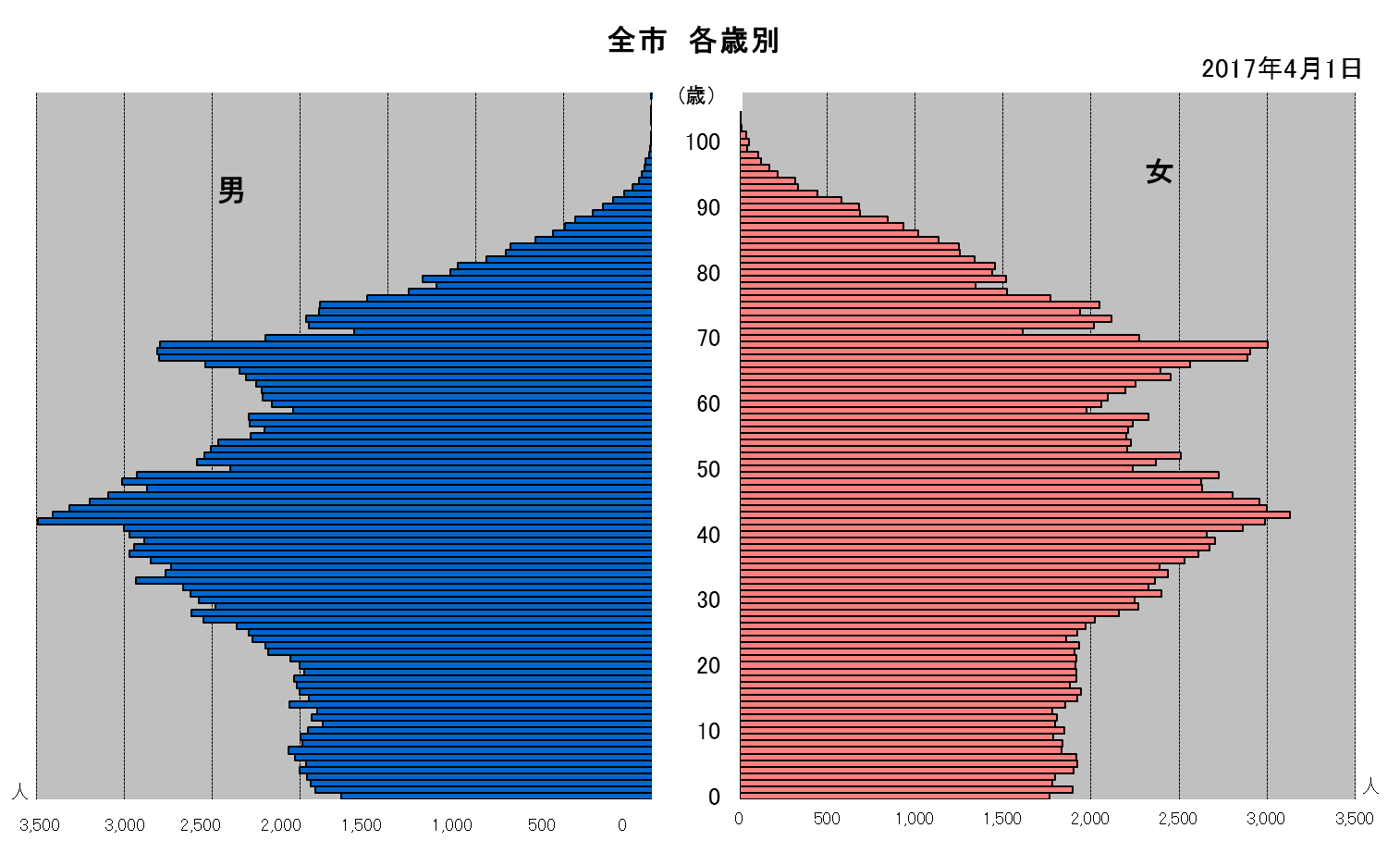 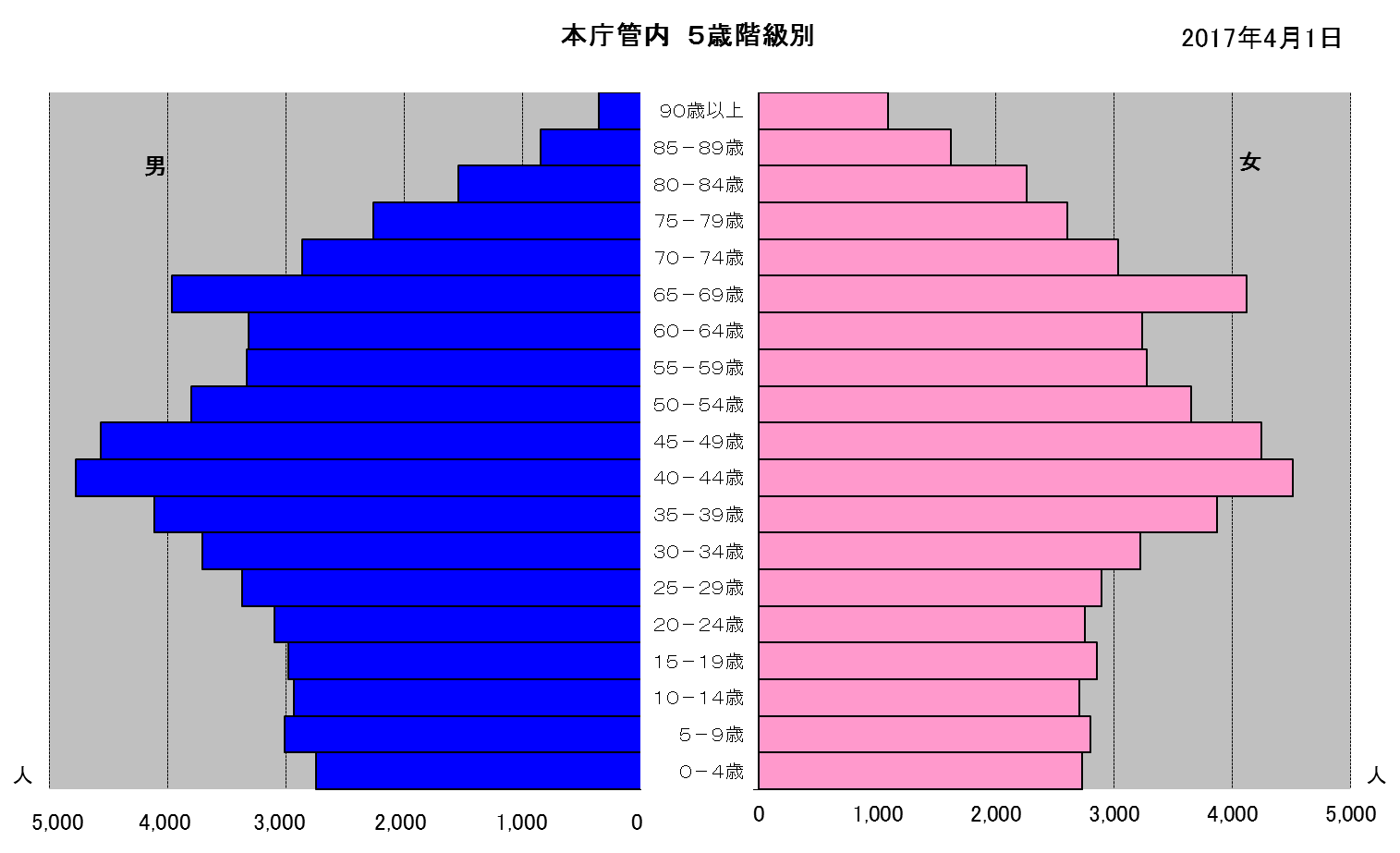 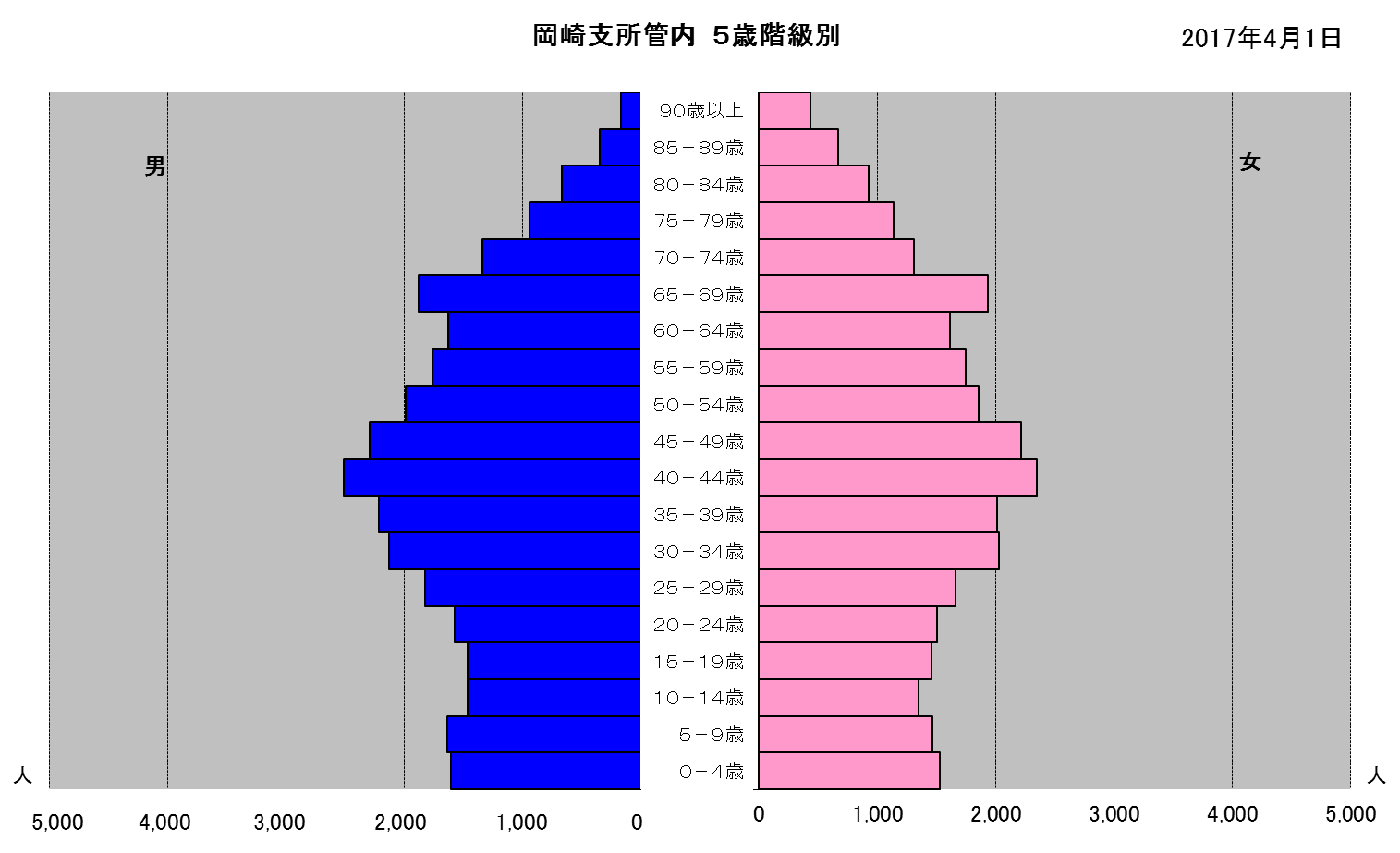 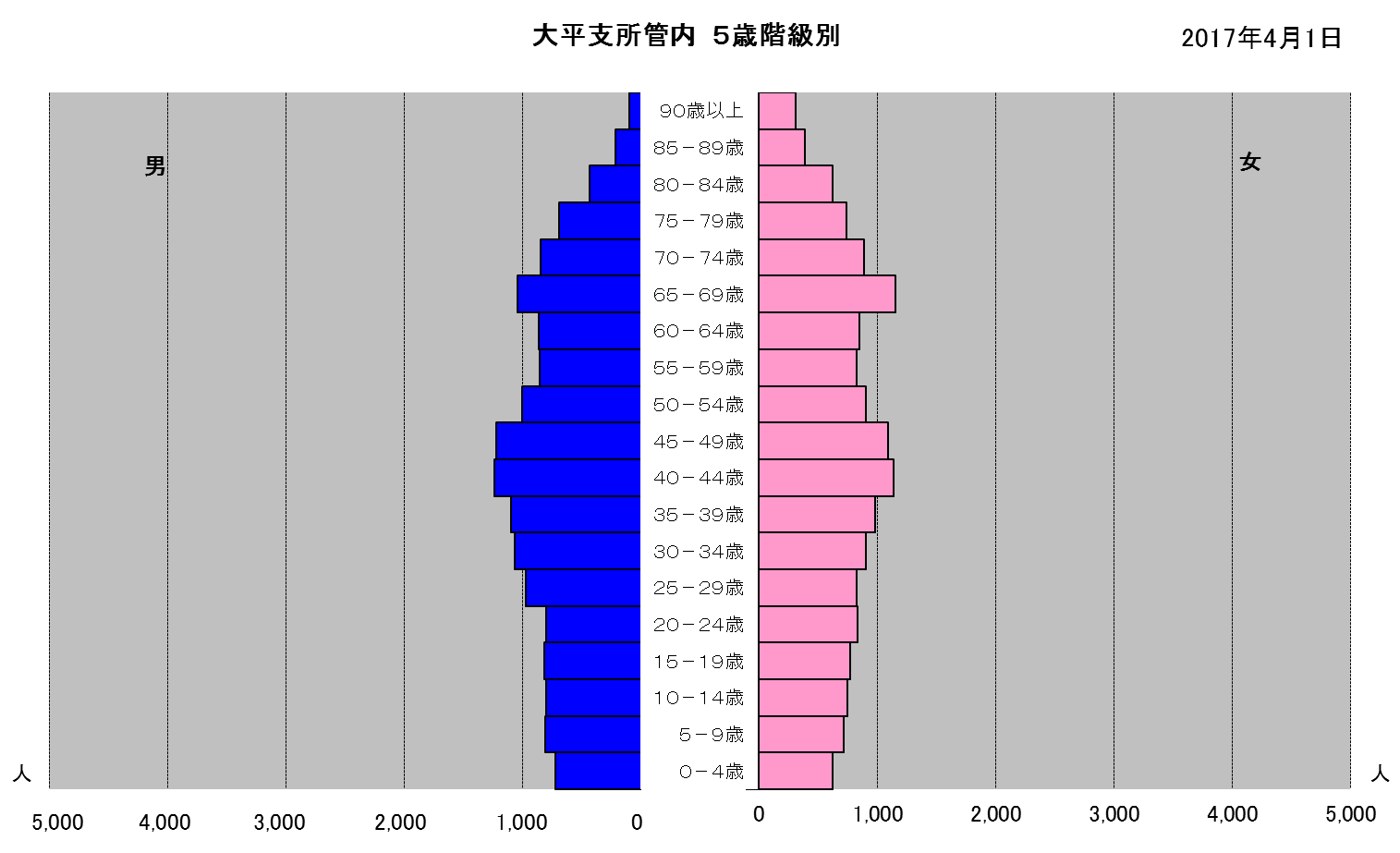 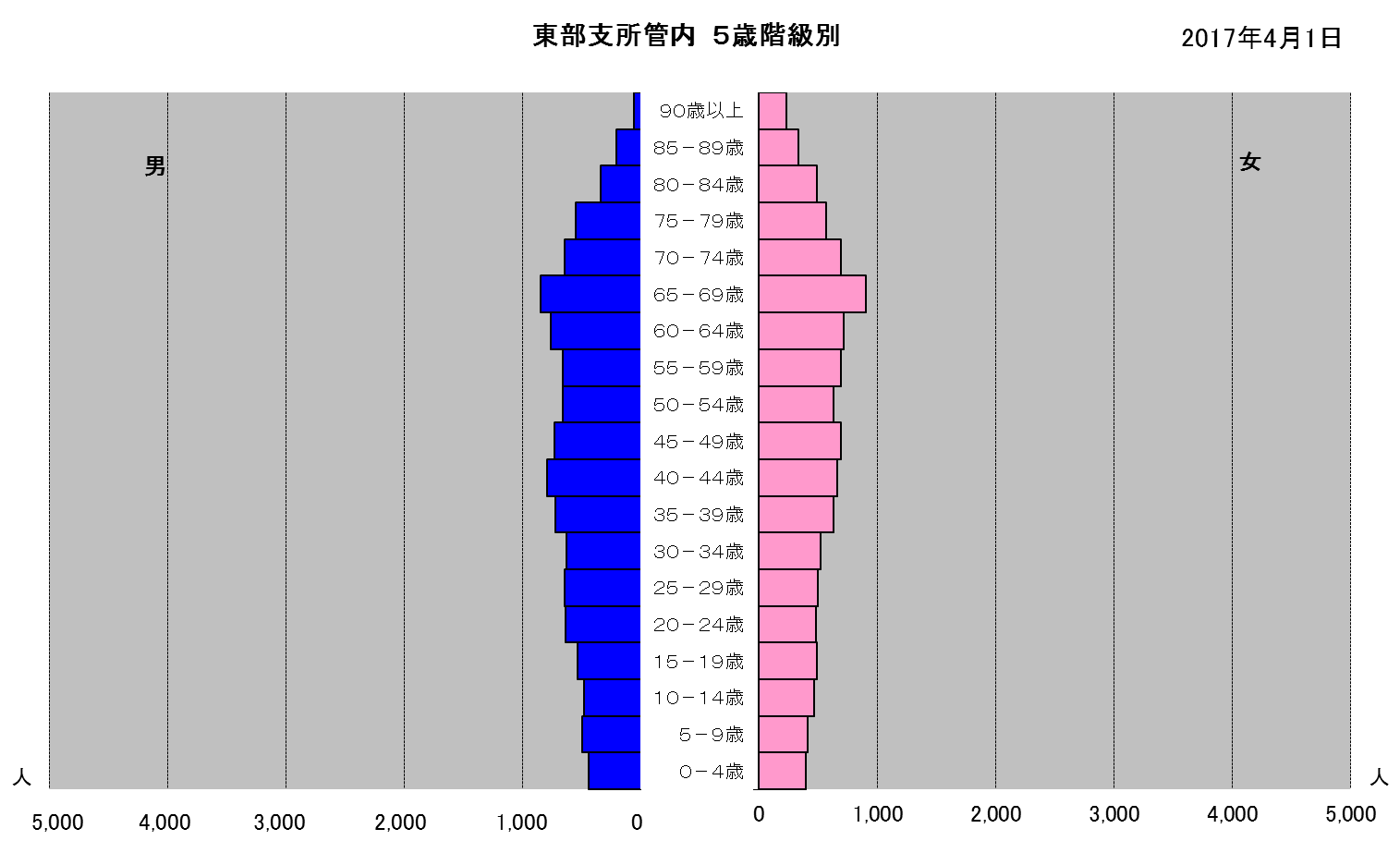 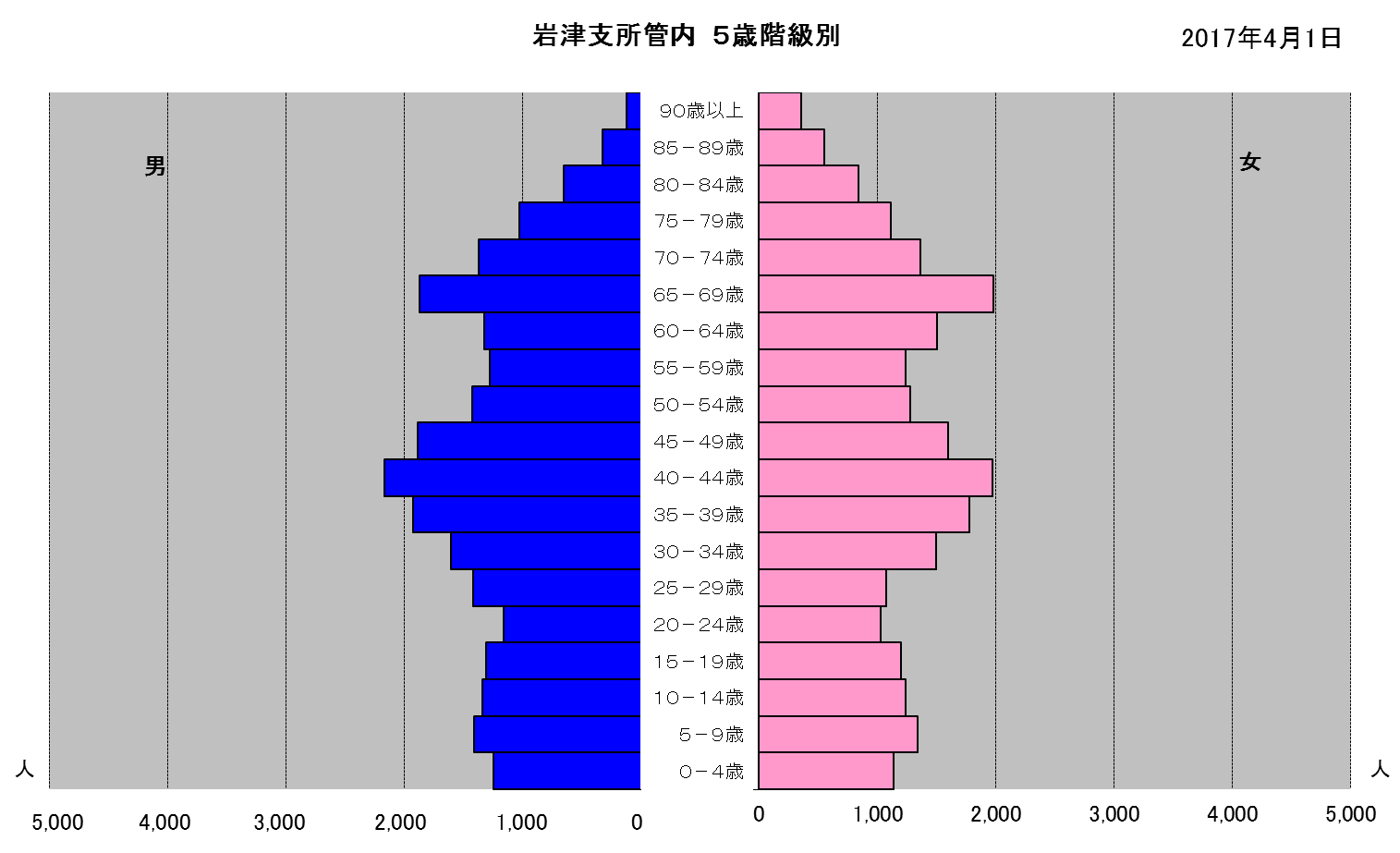 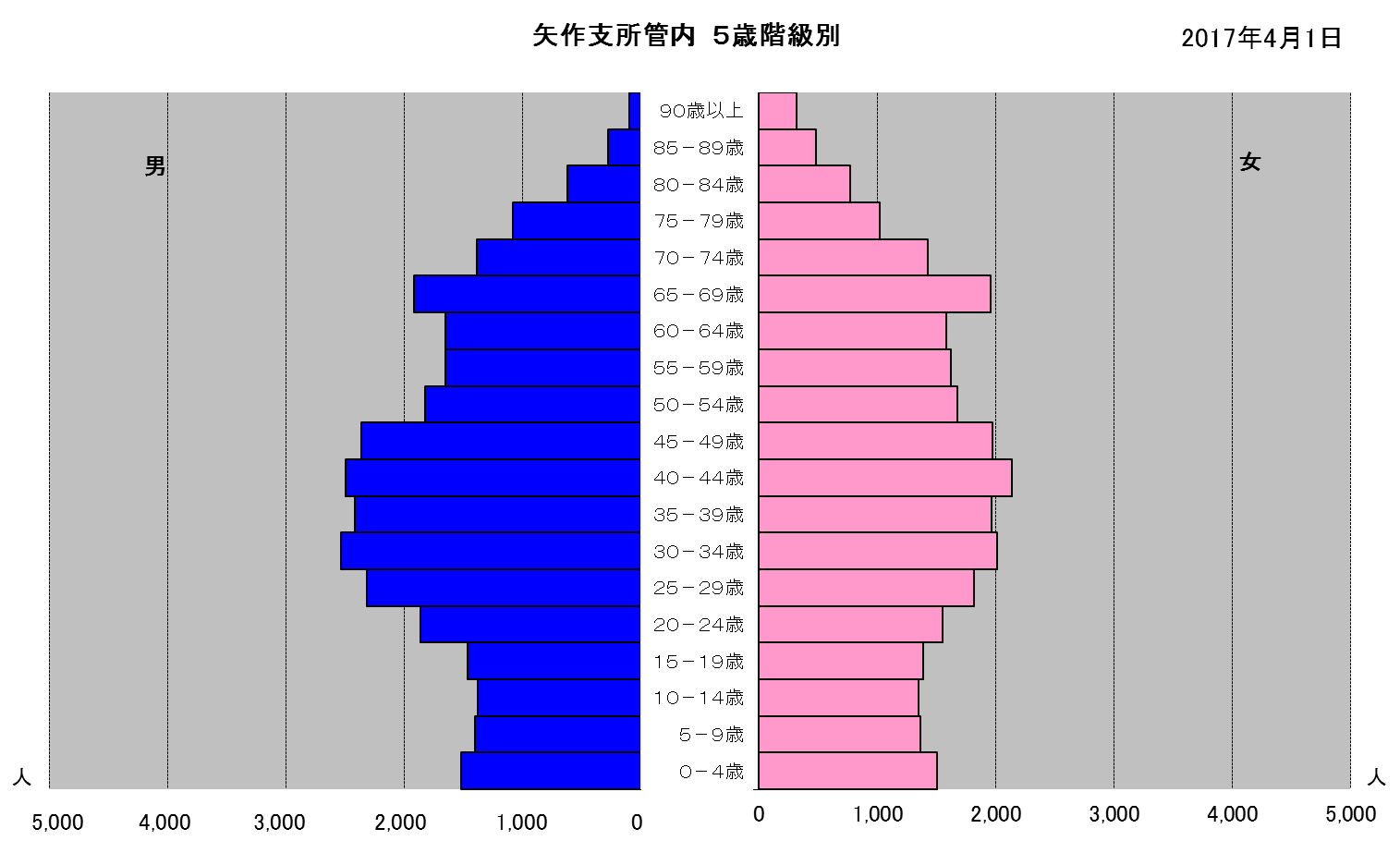 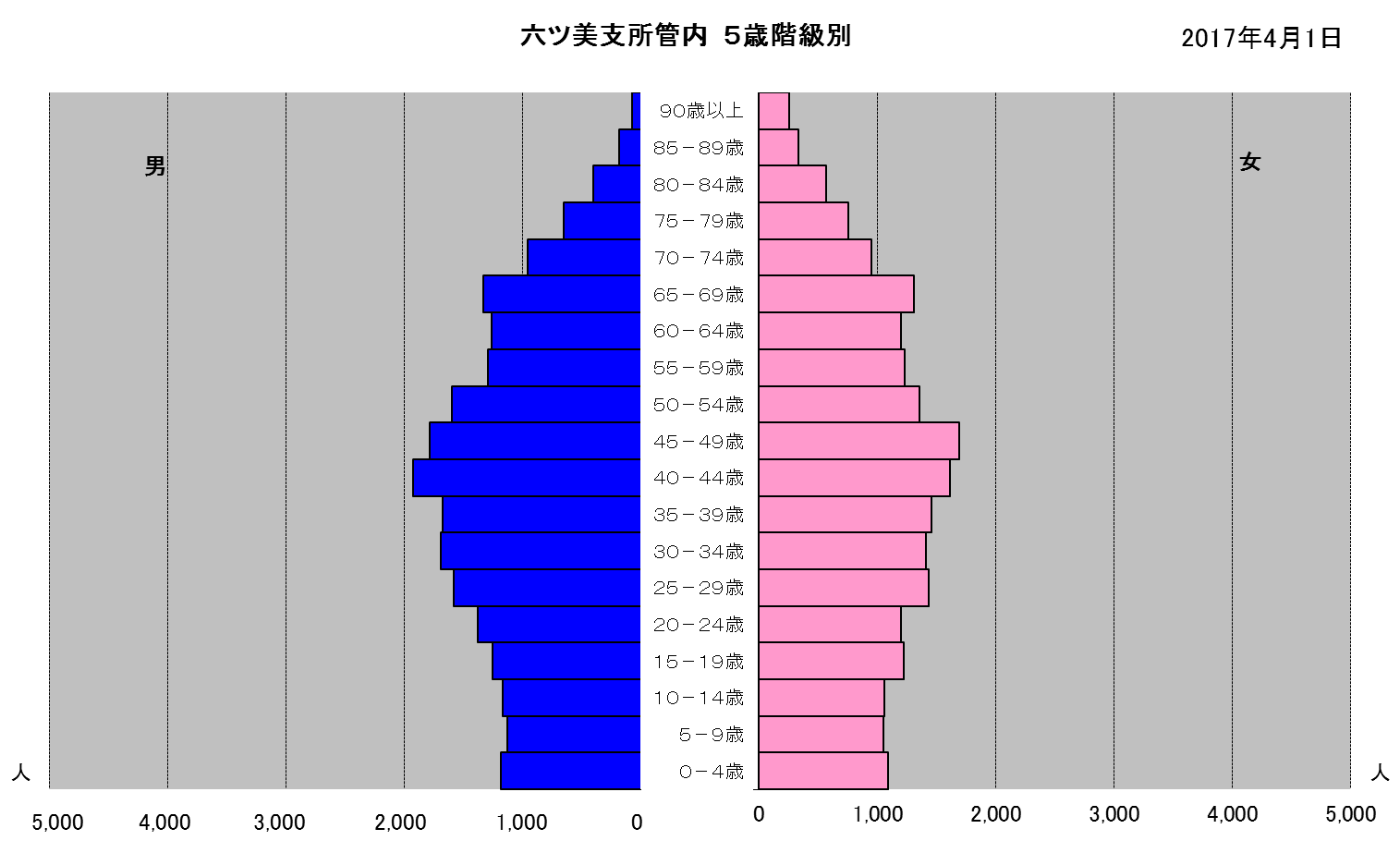 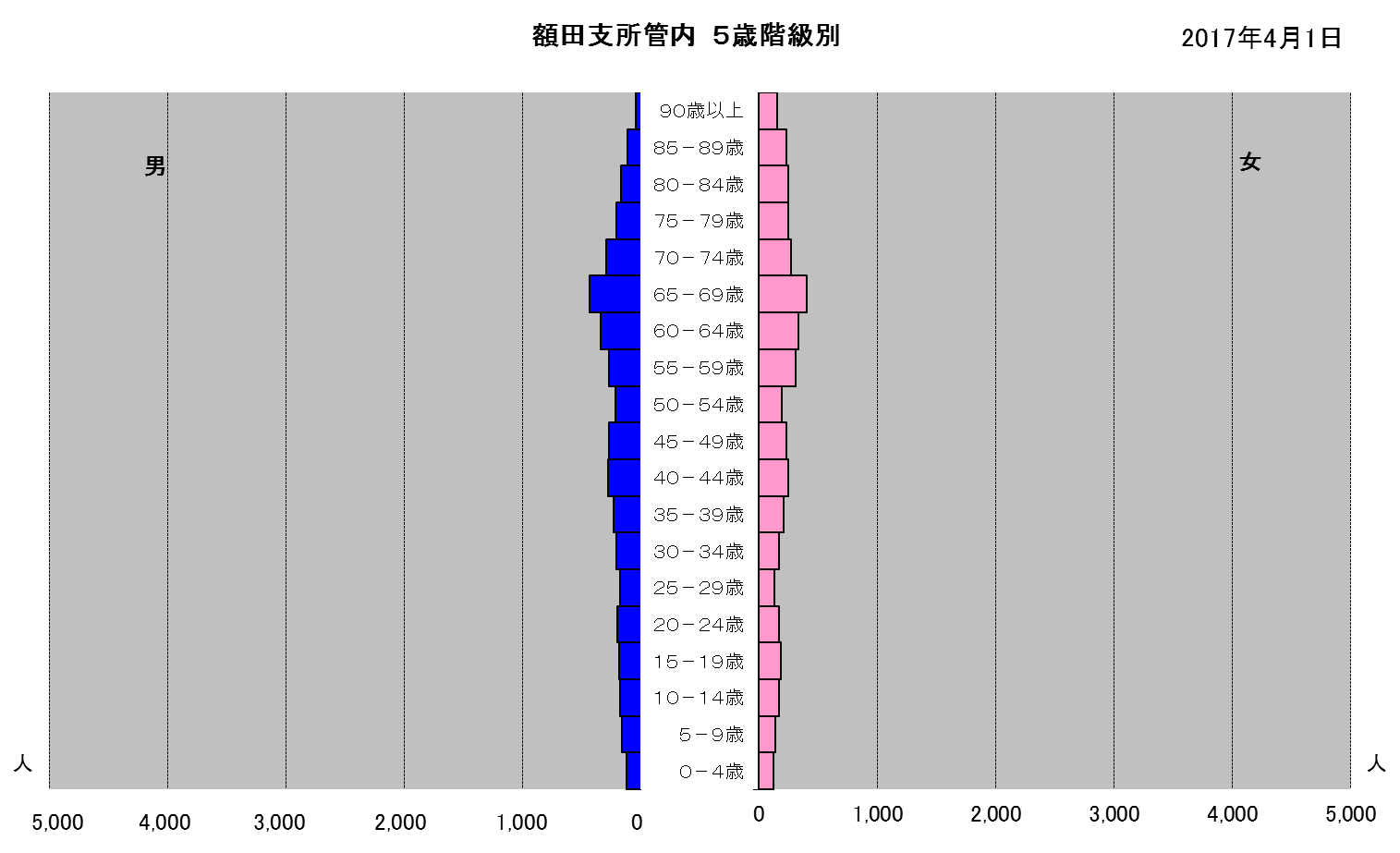 